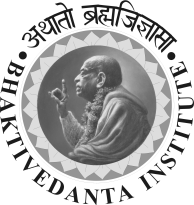 TERMS & CONDITIONS Send the duly filled application along with scanned ID proof and the details of the Net Banking reference number  or  Cash Deposit Reference number via email to registration coordinator Sameer Verlekar at  sameer.verlekar@binstitute.org The payment of registration fee has to be done either through Net Banking (NEFT transaction) or Direct cash deposit at Bank or through ATM.Participation in the winter school will not be allowed without confirmed registration.Last date of sending duly filled  registration application form along with registration fee details  to Coordinator:  6 January 2017Last date of Email-confirmation of registered participants by registration coordinator:  10 January 2017.The program schedule and route map to the venue will be sent to the confirmed participants via mail.The confirmed participants should report to the coordinator at the venue on 26th January 2017 by 10.00 am.Registration is not transferable.Once registered, No refund of registration fee if one does not participate in the course program.For Further details, please visit the website: http://www.bibangalore.orgIn case of any further queries with  regard  to registration, please contact registration coordinator—  Sameer Verlekar at  sameer.verlekar@binstitute.orgRegistration Coordinator InformationRegistration Coordinator InformationSameer Verlekar sameer.verlekar@binstitute.org Hrishikesh S Sonalikar hrishikeshsonalikar@gmail.com 